Дедюкина Анастасия, клуб «Патриот» СамГУПСЗдравствуй, дорогой ветеран!Обращается к тебе твоя правнучка. Я никогда не писала писем, но сегодня, в преддверии 70 годовщины Победы в Великой Отечественной войне, не могу не написать о своих чувствах и своей тревоге. Становясь взрослее, я многое понимаю, осознаю свою ответственность за то, что происходит вокруг. В последнее время в моей семье активно обсуждают всё происходящее в Украине. Мы с тревогой и беспокойством следим, как гибнут мирные жители страны от рук неофашистов, и я задаю себе вопрос: как это могло случиться? 70 лет назад прозвучали победные залпы, возвестившие миру о великой победе над фашизмом. А добывали эту победу на фронтах Великой Отечественной войны простые солдаты, такие, как ты, мой дорогой дедушка. Я никогда тебя не видела, но твёрдо знаю: сражался ты, чтоб жили мы, сегодняшние мальчишки и девчонки. Мне хочется высказать тебе слова глубокой благодарности за то, что ты уберёг меня от зла, и дал торжественное обещание хранить традиции отцов и дедов, защищать мир от насилия и жестокости. Мир на планете хрупок, как стекло, Что в миг любой легко разбиться может. Моей России мир тот суждено Хранить от тех, чьё сердце злоба гложет…А Россия – это я, мои друзья, мой брат, и стоять на страже мира нам, молодым. Я сегодня без колебаний и сомнений принимаю у тебя, дорогой ветеран, эстафету памяти, эстафету защиты Родины. Я уверена, что тебе никогда не будет за меня стыдно, потому что мы, юные, сделаем всё, чтобы быть достойными твоего подвига, твоей славы.Поздравляю тебя с праздником Великой Победы! Будь здоров и живи долго и счастливо. И пусть твои  воспоминания о суровых боях с фашистами станут для меня и моих сверстников суровым предостережением от пассивности, бездействия и равнодушия. Сегодня мы призываем: « Люди, будьте бдительны! Берегите мир!»С глубочайшим уважением,Дедюкина Анастасия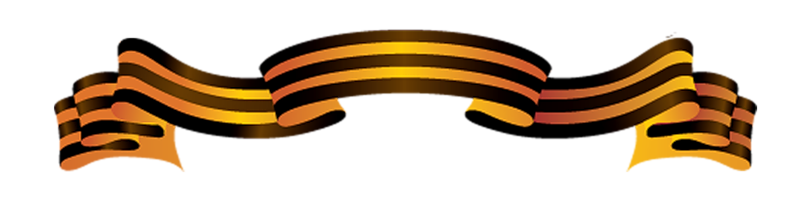 